A  SERIOUS MISTAKE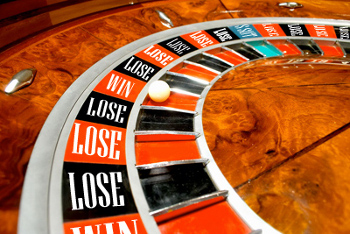 We are going to read an article about a movie created by Walt Disney Studios.Before reading the article, please answer the questionnaireLet's see your answersAfter looking carefully at the answers, what are your conclusions?  Write at least three conclusions.Ex. 40% of the students thought that there is no connection between violence and watching violent movies. a. b.c.Open the book on page 32. Copy the new words into your VOCABULARY DIVIDER and translate them.Read the story on page 33.Give another title to the article:

Do you think that Walt Disney Studios really made a serious mistake? Can you think about another example (s) of movies or books that had influenced peoples' actions?Fill in the following table to show the "sequence of CAUSE and EFFECT"..Complete the sentence.Case #1 (lines 6-8) and case #2 (lines 16-18) are examples of teenagers who ….Why did Nadav play "Road Roulette"?What is Taly's opinion about "Road Roulette"?Why are quotations marks used around the words "game" (line 15) and "bravery" (line 17).